ТЕСТОВЫЕ ЗАДАНИЯ ОЛИМПИАДЫ ШКОЛЬНИКОВ ПО ТЕХНОЛОГИИ 2013-2014 УЧЕБНОГО ГОДА(Номинация «Техника и техническое творчество»)7  классОтметьте один или все правильные ответы:1.Технология-это наука:а) о физических явлениях;б) о преобразовании материалов, энергии, информации по плану человека;в) о химических процессах;г) о биологических объектах.Расположите в хронологическом порядке2.Научно-технологические достижения человечества: а) использование атомной энергии;б) создание токарных станков;в)  создание космических кораблей;г) создание электродвигателя;д) создание лазеров.Отметьте один или все правильные ответы:3.Для обработки материалов используются машины:а) транспортные;б) энергетические;в) технологические;г) информационные; Отметьте один или все правильные ответы:4.В токарно-винторезном  станке используется передача: а) ременная; б) цепная;в)  зубчатая;г) реечная. Отметьте один или все правильные ответы:5. Ротор двигателя вращается с частотой 2000 об/мин., ведущий вал имеет диаметр 75 мм., а ведомый 300 мм. Частота вращения ведомого вала равна:а) 1000 об/мин.;б)750   об/мин.;в)  500 об/мин.;г) 250 об/мин. Отметьте один или все правильные ответы:6.Толщина детали должна быть равна 34 мм, а заготовка имеет толщину  40 мм. Ее надо обработать одинаково с обеих сторон. Припуск на обработку одной стороны детали равен:а) 6 мм;б) 4 мм;в)  3 мм;г) 2 мм. Отметьте один или все правильные ответы:7.Наибольшей прочностью обладает древесина:а) березы;б) сосны;в)  осины;г) ели.8.В основе действия исторически самого первого сложного вида оружия – лука лежат свойства древесины:а) твердость;  б) гибкость;в)  упругость;г) прочность.9.До высушивания масса образца древесины составляла 4,8 кг, а после высушивания 3,2 кг. Какова первоначальная влажность древесины:а) 70%б) 60%в)  50%г) 40%   Отметьте один правильный ответ:10.Мягкой лиственной породой является:а) дуб;б) осина;в)  береза;г) сосна. Отметьте один правильный ответ:11.Минимальное расстояние от гвоздя до кромки деревянной детали, чтобы она не раскололась, должно быть:а) 4 диаметра гвоздя;б) 8 диаметров гвоздя;в)  12 диаметров гвоздя;г) 15 диаметров гвоздя. Отметьте один или все правильные ответы:12.Цементация стали – это:а) процесс полировки стального изделия с использованием цемента;б) закалка стали в цементе;в)  повышение концентрации атомов углерода в поверхностном слое;г) процесс отпуска закаленной ранее стали в атмосфере. Отметьте один правильный ответ:13.Древнейший вид обработки металла, известный еще до нашей эры:а) токарная обработка;б) ковка;в)  сверление;г) фрезерная обработка. Отметьте один или все правильные ответы:14. Из чугуна получают качественные сложные отливки благодаря его свойству:а) упругости;б) пластичности;в)  твердости;г) жидкотекучести. Отметьте один или все правильные ответы:15.Металическую проволоку изготавливают с помощью следующих технологических процессов.а) штамповки;б) прокатки;в)  волочения;г) литья.16.Начертите принципиальную электрическую схему цепи: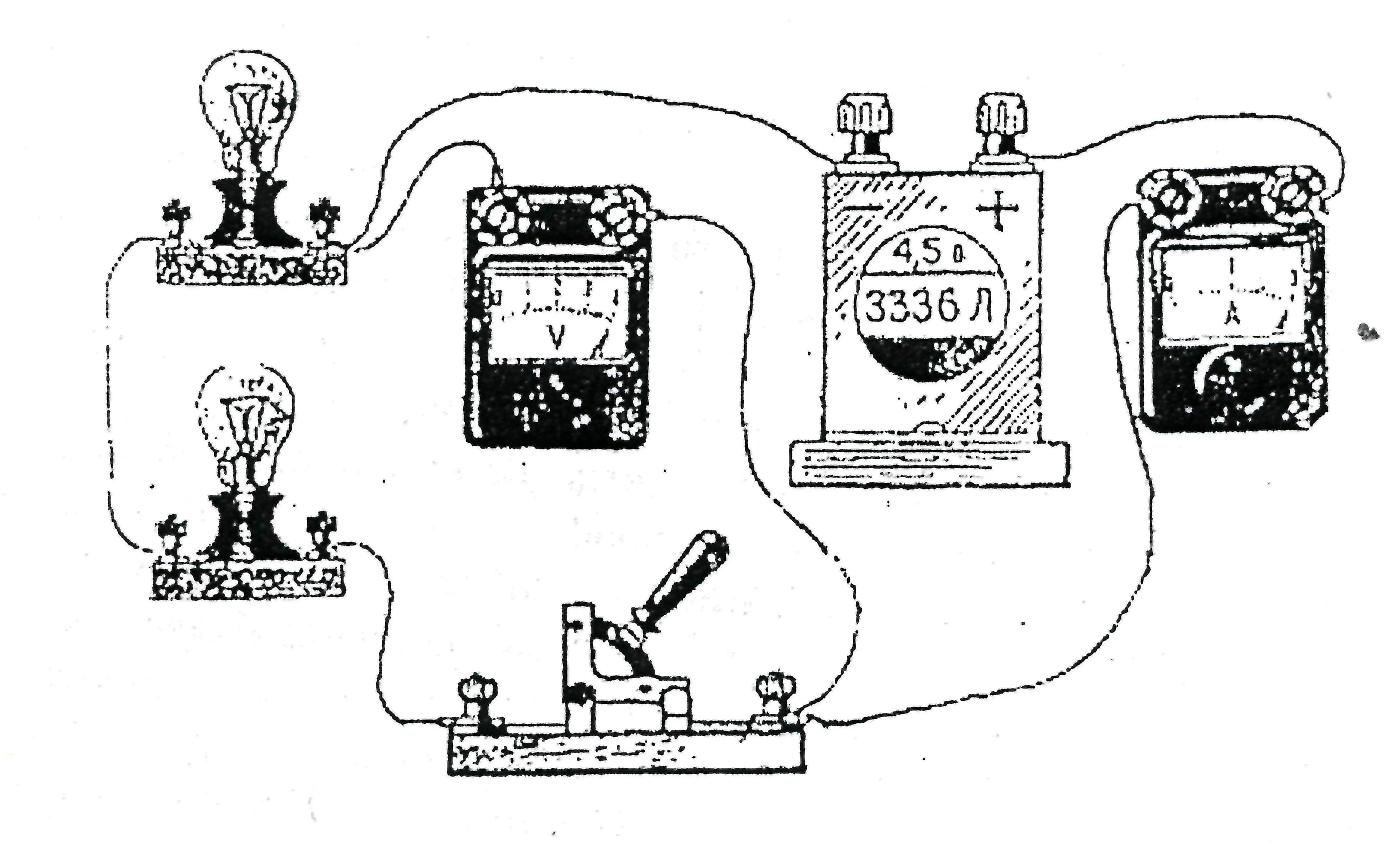 17. К сети напряжением 220 В на даче будут подключены чайник мощностью 1,5 кВт, электрическая плита мощностью 3,5 кВт, калориферы мощностью 2 кВт, две люстры каждая с энерго-сберегающими лампами  мощностью 15 Вт. Какого сечения надо выбрать медный провод  для питания этих устройств? Таблица допустимых токов в зависимости от сечения электрического провода приведена ниже. Отметьте один или все правильные ответы:18.Преобразование акустических сигналов в электрические в радиоустройствах осуществляется с помощью:а) динамика;б) громкоговорителя;в)  микрофона;г) акустической системы.19. Выберите один правильный ответ. Профильный разрез детали А правильно показан на чертеже…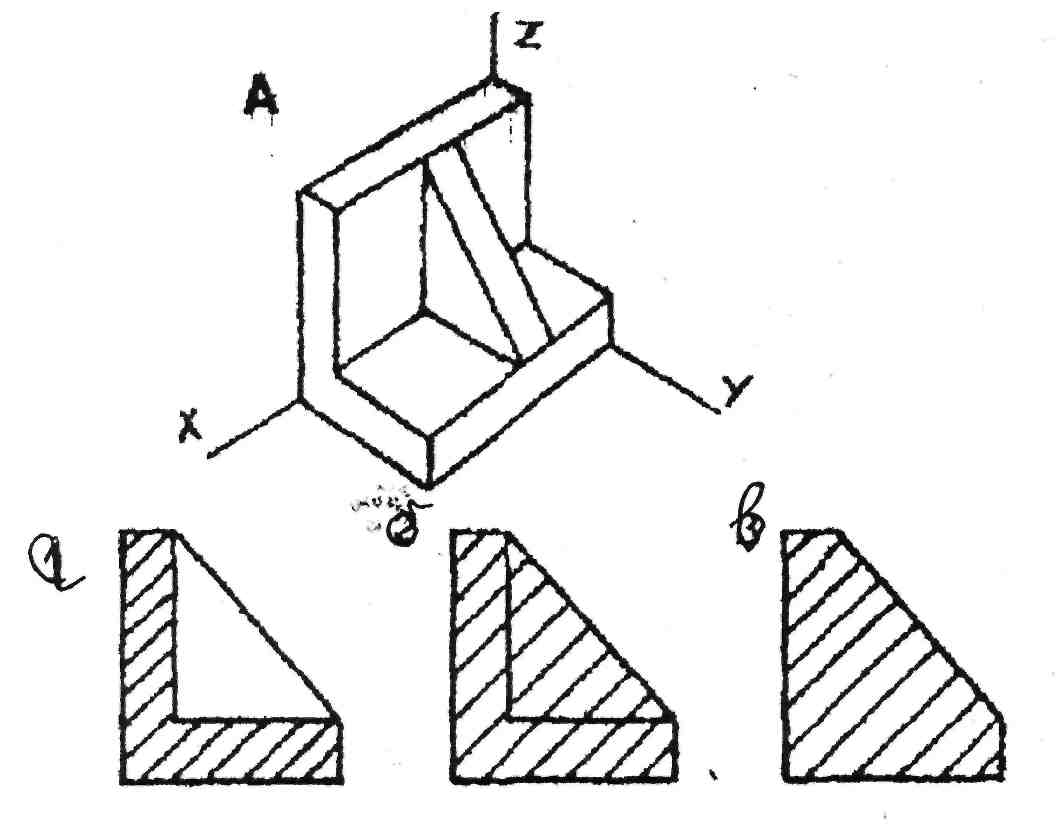 20. Проставьте на чертеже те размеры  детали, которых не хватает  для ее изготовления: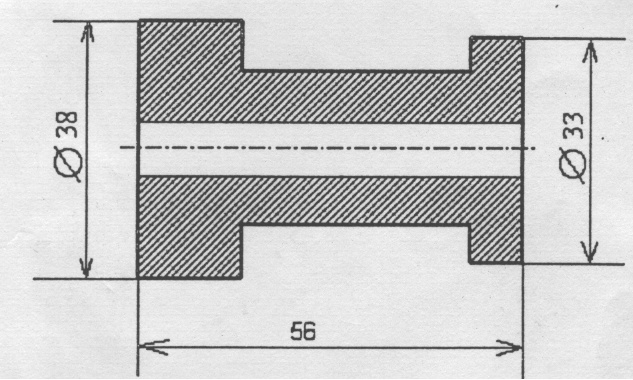 21. Выполняя чертеж данной детали в масштабе 2:1, проставляются следующие размерные числа:а) 4,10,6,3б) 8,20,12,6в) 2;5;3;1,5г) 12,30,18,9 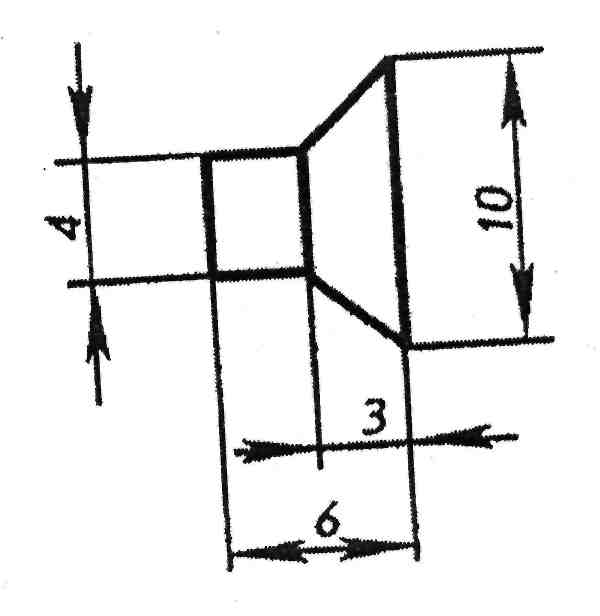 22. По чертежам деталей найдите соответствующие им наглядные изображения. Их буквенные обозначения проставьте рядом с цифрами:1 – 2 – 3 – 4 –5 -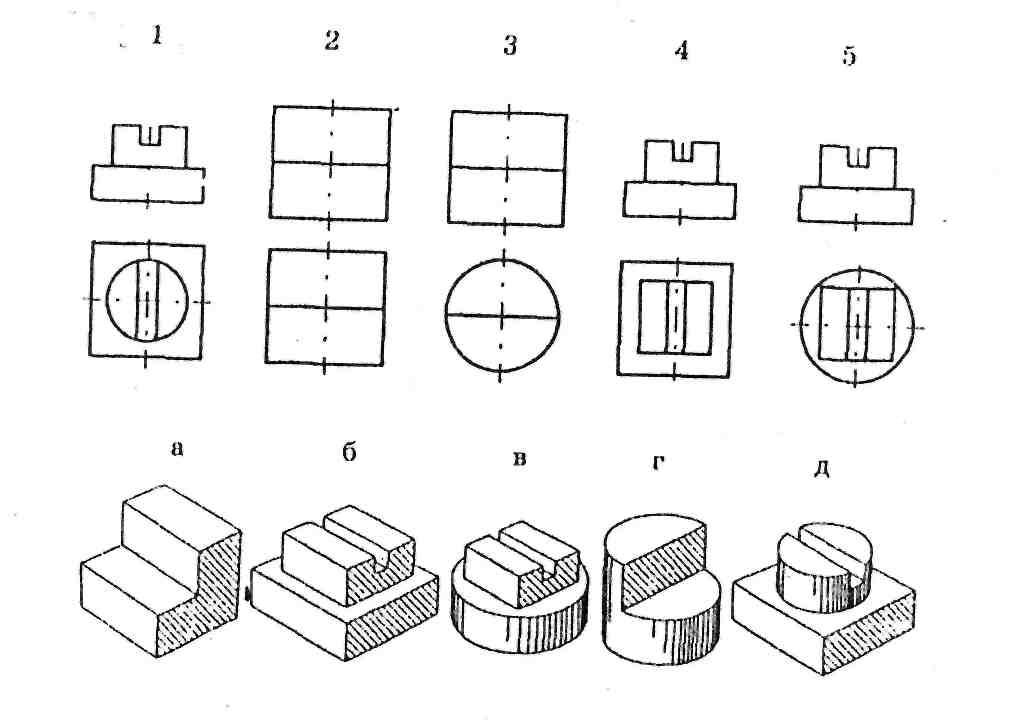 Отметьте один или все правильные ответы:23.Видами художественной  обработки древесины является:а) сверление;б) строгание;в)  резьба;г) роспись;д) выжигание. Отметьте один или все правильные ответы:24.Использование идей дизайна (выбор материала, цвета, формы изделия) способствует:а) уменьшение затрат энергии при изготовлении  изделия;б) экономии материалов и энергии при изготовлении изделия;в)  уменьшению размеров изделия;г) повышению привлекательности и конкурентно способности изделия. Отметьте один или все правильные ответы:25.Наибольшее потребление природных ресурсов (материалов и энергии) имеет место при изготовлении изделий из металла:а) методом штамповки;б) прессованием;в)  обработкой резанием;г) литьем. Отметьте один или все правильные ответы:26.Для сохранения ресурсов углеродосодержащего топлива (каменного угля, нефти и газа) и урана для будущих поколений целесообразно использование:а) атомной энергетики;б) тепловой энергетики;в)  ветроэнергетики;г) солнечной энергетики;д) биотоплива. Отметьте один или все правильные ответы:27.Чтобы повесить полку на бетонную стену, необходимо сделать отверстия для крепления винтов в этой стене с помощью;а) дюбеля;б) дрели с обычным сверлом;в)  дрели с победитовым сверлом; г) шлямбура.28.Какова стоимость электроэнергии, потребляемой за месяц лампой мощностью 60 Вт, если она горит 30 дней в месяц с 19 до 24 часов? Стоимость 1 кВт./часа электроэнергии –3 рубля.Отметьте один или все правильные ответы:29.Предпринимательская деятельность начинается: а) с разработки бизнес плана;б) с возникновения предпринимательских идей;в)  с регистрации предприятия; г) с рекламы будущего изделия.30. Предприниматель А. реализовал 1000 единиц продукции и получил выручку 300000 рублей без учета НДС, в том числе 100000 рублей  прибыли. Какова себестоимость единицы продукции?а) 100 рублей;б) 200 рублей;в)  300 рублей;г) 400 рублей.31. Отметьте из предложенных ниже суждений те, которые могут выступать положительными аргументами при выборе профессиональной деятельности  в сфере предпринимательства:а) у предпринимателей возникают проблемы с клиентами, поставщиками, кредиторами;б)у предпринимателей успех определяется собственной инициативой и энергией;в)  у предпринимателей много работы и мало свободного времени, нет четко установленного рабочего дня и гарантированного отпуска;г) у предпринимателей большая свобода принятия решений;д) у предпринимателей отсутствуют неприятности с коллегами по работе.32.Установите соответствие между профессией и объектом труда:1) микробиолог;       а) техника;2) программист;       б) природа;3) журналист;           в)  знаковые системы;4) дизайнер;              г) человек;5) металлург;            д) художественный образ. 1             , 2              ,3            ,4             ,5________.Отметьте один или все правильные ответы:33.Техническое творчество-это:а) нахождение готовых технических решений в литературе;б) нахождение готовых технических решений в Интернете;в) нахождение готовых технических решений с помощью промышленного шпионажа;г) создание нового технического решения в частности на основе анализа готовых технических решений;д) выработка новых технических решений в результате бесед со специалистами.Отметьте один или все правильные ответы:34.Необходимым условием для выдвижения идеи проекта является:а) разработка чертежей проектного изделия;б) разработка технологической карты изготовления проектного изделия;в)  определение проблемы и темы проекта, анализ информации по теме проекта;г) разработка плана пояснительной записки.Отметьте один или все правильные ответы:35.Наиболее творческим этапом при выполнении проекта является:а) презентация проекта;б) формулировка проблемы и темы проекта;в) сбор и анализ информации по теме проекта;г) выдвижение идеи проекта. ТЕСТОВЫЕ ЗАДАНИЯ РЕГИОНАЛЬНОГО ЭТАПА XII ВСЕРОССИЙСКОЙ ОЛИМПИАДЫ ШКОЛЬНИКОВ ПО ТЕХНОЛОГИИ 2010/2011 УЧЕБНОГО ГОДА (Номинация «Техника и техническое творчество»)10-11 классы Укажите один или все правильные ответы: 1.Совокупность машин, механизмов, процессов, изделий, созданных людьми для удовлетворения своих потребностей, называется:а) биосферой;б) атмосферой;в)  техносферой;г) гидросферой.Укажите один или все правильные ответы: 2.Наука технология посвящена:а) изучению и созданию методов проектирования и изготовления изделий;б) изучению физических явлений и их использованию;в)  изучению химических процессов  и их использованию;г) изучению биологических объектов и их использованию. 3.Расположите в хронологическом порядке следующие изобретения:а) двигатель внутреннего сгорания;б) транзистор;в) сотовый телефон;г) ЭВМ;д) паровая машина.1.               2.              3.             4.               5.___________ Укажите один или все правильные ответы:4.Для получения электрической энергии используются:а) станки;б) генераторы;в)  солнечные батареи г) ПЭВМд. автомобили Укажите один или все правильные ответы:5.Процесс изготовления изделия отражен на а) чертежах деталей; б) сборном чертеже;в)  технологической карте;г) инструкционной карте.Укажите один или все правильные ответы:6. Размер длины детали по чертежу 46±0,2. Годными являются детали, имеющие размеры длины:а) 46,1;б) 46,2;в)  45,7;г) 45,9.Укажите один или все правильные ответы:7.Диаметр заготовки равен  D=38мм, а требуемый диаметр D=37мм. Какова должна быть глубина резания:а) 1мм;б) ;в) ;г) .Укажите один или все правильные ответы:8.Преобразование вращательного движения в поступательное осуществляется с помощью передачи:а) цепной;б) зубчатой;в) реечной;г) ременной.Укажите один или все правильные ответы:9.Механические свойства древесины:а) упругость;б) плотность;в)  влажность;г) твердость;д) прочность.Укажите один или все правильные ответы:10.Твердой лиственной породой являются а) осина;б) тополь;в)  клен;г) береза.Укажите один или все правильные ответы:11. Каким ручным электрифицированным инструментом можно изготовить из 5 мм. фанеры круг диаметром 170 мм?а) электрической дрелью;б) фрезерной машинкойв)  вибрационной шлифовальной машинкой;г) электрическим лобзиком.Укажите один или все правильные ответы:12.Нагрев стали до температуры ниже 727 С, выдержка при этой температуре и последующее охлаждение на воздухе называется: а) закалкой;б) отпуском;в) нормализацией; г) отжигом.Укажите один или все правильные ответы:13.Сплав меди с цинком называется:а) бронзой;б) латунью;в) дюралюмином;г) нержавеющей сталью.Укажите один или все правильные ответы:14.Механическими свойствами металлов являются а) электропроводность;б) теплопроводность;в)  блеск;г) твердость;д) прочность.Укажите один или все правильные ответы:15.Дюралалюмин – это сплав алюминия са) углеродом;б) железом;в)  медью;г) оловом;д)  кремнием.16.Начертите принципиальную электрическую схему цепи: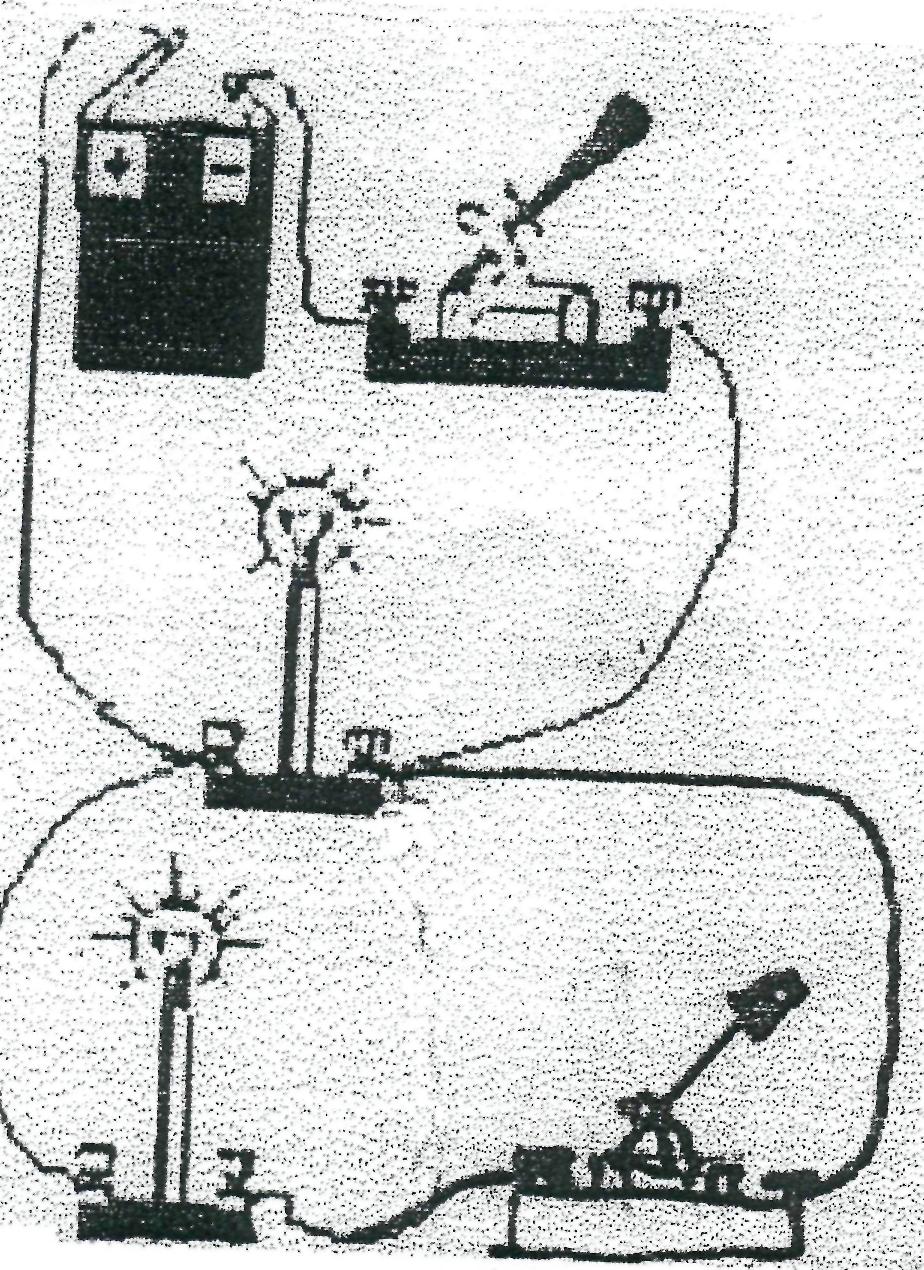 17. Предохранитель на электрическом щитке квартиры срабатывает, если ток в цепи превышает 30А. Напряжение сети 220В. Если включить в квартире одновременно электрочайник мощностью 1,5кВт, электрическую плиту мощностью 3кВт, стиральную машинку мощностью 1 кВт, калорифер мощностью 1кВт, 5 энергосберегающих ламп мощностью 15кВт каждая, то предохранитель:а) срабатывает ;б) не срабатывает;в) может как сработать так и не сработать.Укажите один или все правильные ответы:18.Основную часть используемой людьми электрической энергии создают а) атомные электростанции ;б) тепловые электростанции;в) гидроэлектростанции;г) ветроэлектростанции.Укажите один или все правильные ответы:19.Преобразование электрических сигналов в акустические сигналы в радиоустройствах осуществляется с помощью:а) микрофона;б) усилителя;в) громкоговорителя:г) генератора.20.Выберите один правильный ответ. Наглядному изображению соответствует чертеж: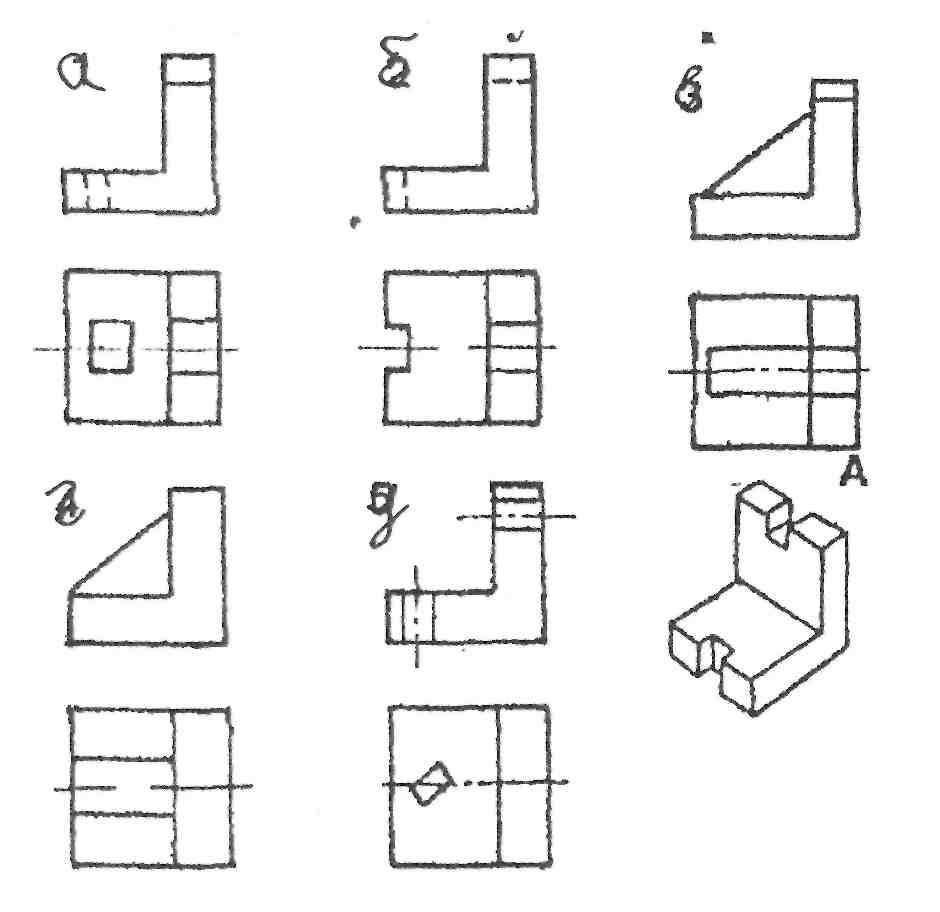 21. Проставьте на чертеже те размеры  детали, которых не хватает  для ее изготовления: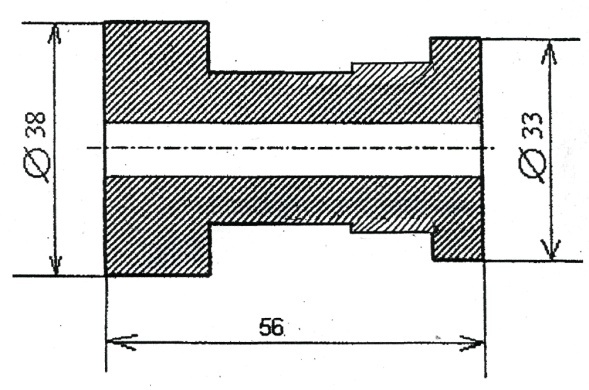 22. Укажите масштаб, в котором изображена схема плана комнаты, размером 4х6 м²:а) 1:1б) 1:2в) 0,5:1г) 1:100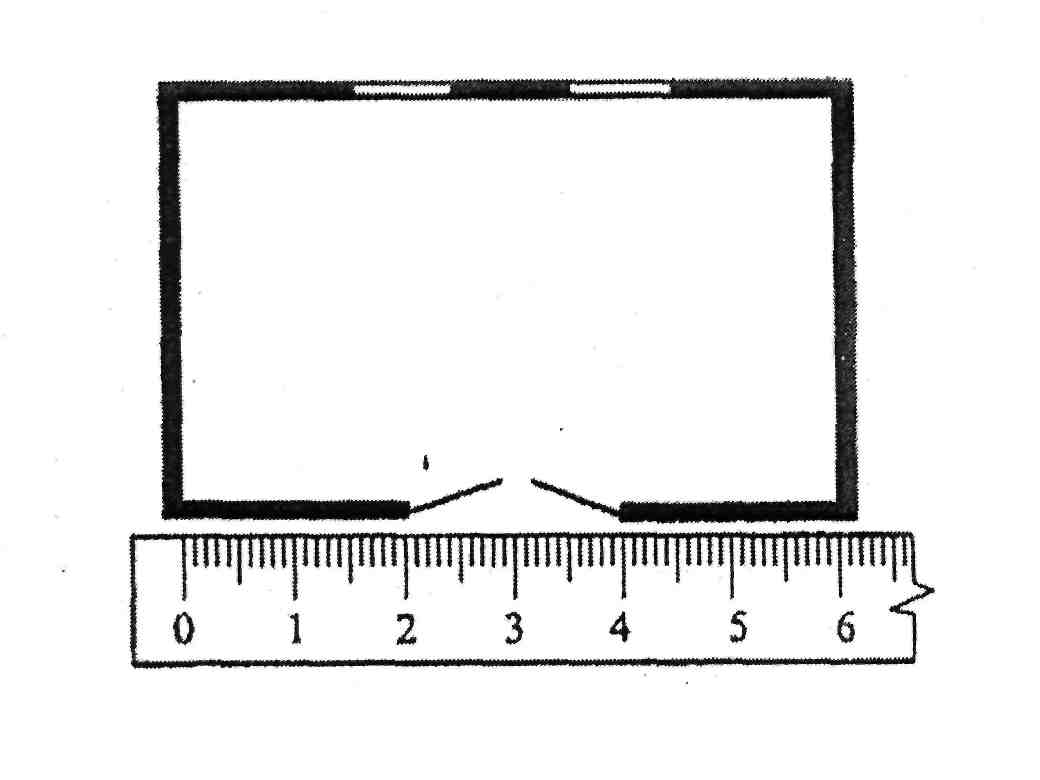 Укажите один или все правильные ответы:23. Какой вид прозрачной отделки можно применять для шкатулки,  декорированный в технике геометрической резьбы?а) покрыть гуашью;б) покрасить масляной краской;в)  тонировать морилкой;г) покрыть бесцветным лаком.24.Допишите определение _____________-это творческая деятельность по созданию гармоничной предметной среды, окружающей человека.а) моделирование;б) конструирование;в)  дизайн;г) макетирование.Укажите один или все правильные ответы:25.При станочной обработке металла имеет место большой расход материалов и энергии, что сокращает природные ресурсы. В частности, в стружку  идет до:а) 5 %. металла;б)10%. металла;в) 20%. металла;г) 50%. металла.Укажите один или все правильные ответы:26. Большинство специалистов во всех странах мира согласны с тем, что человеческая деятельность приводит к усилению парникового эффекта , который способствует :а) повышению средней температуры планеты; б) понижению средней температуры планеты;в)  повышению уровня мирового океана;г) понижению уровня мирового океана;д) изменению климата.27.Установите технологическую последовательность покраски оконной рамы:а) уборка рабочей зоны;б) подготовка рабочей зоны;в)  выполнение покраски;г) подготовить краску, кисти и сопутствующие материалы;д)  подготовить  раму к покраске трещины, неровности28.Прожиточный минимум в данном регионе составляет 5 тыс. рублей.Семья живет на зарплату родителей. Какова должна быть минимальная зарплата родителей, если семья состоит из мужа, жены и двух детей и 13% зарплаты надо отдать государству в виде налогов?Укажите один или все правильные ответы:29. Что побуждает предпринимателя производить товары с наименьшими затратами ресурсов?а) ограниченность ресурсов;б) штраф за расточительное использование ресурсов;в)  чувство гражданского долга;г) стремление получить наибольшую прибыль.30.Предприниматель Б. торговал изделиями, себестоимость которых           500 руб, а цена 900 руб. В результате торговли была получена прибыль в размере 270000 руб. Определите выручку предпринимателя Б.Укажите один или все правильные ответы:31. Под квалификацией специалиста понимается:а) уровень оборудования; б) состояние здоровья;в) усидчивость и настойчивость;г) большой стаж работы по специальности;д)  образование и практический опыт.Укажите один или все правильные ответы:32.По принятой классификации профессия дизайнера относится  к классу профессий:а) человек-человекб) человек-природа;в) человек-техника;г) человек- знаковая система;д) человек- художественный образ.Укажите один или все правильные ответы:33. Техническое творчество-это а) выдвижение идей и созданию новых произведений искусства;б) проектирование и создание новых архитектурных сооружений;в)  проектирование новых технических и технологических систем;г) открытие новых физических явлений.Укажите один или все правильные ответы:34.Мозговой штурм представляет собой:а) групповое обсуждении идей;б) групповое выдвижение идей;в) групповую критику идей;        г) публичную защиту идей.Укажите один или все правильные ответы:35. Перед изготовлением изделия на конструкторско-технологическом этапе  выполнения проекта необходимо:а) оформить пояснительную записку к проекту;б) продумать презентацию проекта;в) разработать чертежи и технологическую карту:г) продумать проблему и тему проекта.  Поперечное сечение провода,                    мм²               Допустимый ток,                         А                    1,5                          23                     2                         26                    2,5                         30                     4                         41